Fotbolls-Sektionsmöte 2022-08-29Närvarande: Johanna Svensson, Patrik Ek, Sören Andemård, Kjell Ellysson, Tobias Abrehamsson, Anna Olsson, Björn Andersson, Morten Eriksen, Marina Gustavsson, Daniel Isaksson, John Lundman, Lars Nilsson, Jill Sandberg, Thomas Larsson, Niclas Siberg, Mikael Widell, Fredrik Gunnarsson och Henrik Svensson. Sen ankomst: Mattias Löfgren.1. Föregående protokoll. 
OK2. Dagordningen. 
Godkänns 3. Protokoll förare. 
Henke4. Jusgteringsmän. 
Mikael Widell och Björn Andersson5. Ett litet instick från Morten innan han gick.
En liten grupp bestående av Patrik, Morten, Sören, Johanna och Anna har diskuterat vad vi vill göra med fotbollen i Kareby IS i framtiden. Något skall göras, har ett lite embryo för vad som skall göras och även lite om hur det skall göras. Fler medlemmar till denna grp. är välkomna. Bakgrunden är att Kareby växer mycket just nu.Det första som skall göras är strukturera upp fotbolls sektionsmötena. Sedan skall det sättas olika mål för framtiden med olika tidsspann.Har ni förslag på hur sectionsmötena kan förbättras, meddela gärna detta till någon av grp. medlemmarna.6. Kareby Hed. 
Det finns endast fyra femmanna mål, vilket skapar problem. Björn skickar ett mail till Morten ang. detta som tar det vidare mot kommunen. 
Vi har två trasiga sjumanna mål: Kjell och Sören löser detta. Färdigt innan nästa sectionsmöte.
Näten i målen är dåliga gäller både 7 och 5 manna målen, Morten tar upp detta med kommunen.
En bygel blå lådan måste lagas. Kjell och Sören kollar på detta. När bygeln är fixad byts även koden på låset.7. Ekonomi & Budget. 
Årsbokslut håller på att sammanställs nu.8. Material inköp.
Bollar är beställt, 40 st treor och 20 st femmor. 10 st Gula pinnar med tillhörande pinnfötter behövs. Röd koner (ej kina kon), Patrik köper in. 
Behövs ytterligare saker: maila fotboll@kareby.com9. Träningstider.
Funkar bra. Helgtider är enkelt att få. Träningstiderna är bokade oktober ut. Vill man träna senare på säsongen kontaktar man Johanna Svensson.10. Kommunikation.
Kommunikationsansvarig är Lars Nilsson, vill man ha något utlagt så kontakta honom.11. Sponsring, marknadsföring.
Många avtal går ut i år. Någon måste ringa upp våra sponsorer och kolla om dom vill fortsätta. Innan nästa sectionsmöte bör vi ha framme ett namn på vem som ringer och frågor om förlängning.
Jill Sandberg kan tänka sig att hjälpa till med detta.12. Arrangemang, lotterier…
Strax över 80 ungar deltog på fotbollskampen. Skall förbättra sig med marknadsföring (många anmälningar kom in för sent).Vi sålde 1470 fotbollslotter, det lämnades tillbaks ca 340 lotter (ok om annat syskon sålt, men inte annars, vilket skedde).
Betydligt sämre än förväntat. Trotts detta har alla lagen fått 3000:- insatta på sitt lagkonto.
Den 29 oktober skall 15 personer från fotbollen och 15 personer från bandyn sälja lotter på Kongahälla Center.
Patrik kollar med bandyn om dom har fått ihop 15 personer.13. Utveckling/Utbildning.
Johanna har kollat utbildningar för ledare hos SISU. Om intresse finns kan sådana utbildningar ordnas i klubbstugan.
Önskemål om mer info. till nya ledare vad som gäller, vilka utb. man skall gå och vem man frågar om vad. Förslag på att ta fram en checklista med sådan anmäl info.
Finns att hitta bra info. om sådana saker på hemsidan bl.a. under ”dokument”.
Vill ni gå utbildningar boka in er själva, anmäl sedan till Sören eller Johanna att ni har anmält er14. Serier, Cupper och Domare.
---
15. Sammarbete.
---16. Laget runt.17. Övrigt.
Fotbollssektionen godkänner att sittande styrelse i Kareby IS sitter kvar. Sören representerar fotbollssektionen på årsmötet.

Nästa möte bokas till 14 November. 
Ledarträff den 7/10 kl. 18:00 på Evergreen. Svara så fort som möjligt om ni kan delta.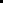 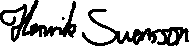 Sekreterare: ………………………………
                            Henrik SvenssonJusteringsman: ……………………………..
                            Björn AnderssonJusteringsman: ………………………………
                              Mikael Widell